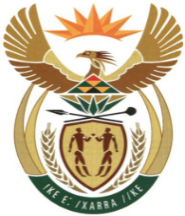 MINISTRYMINERAL RESOURCES AND ENERGYREPUBLIC OF SOUTH AFRICAPrivate Bag X 59, Arcadia, 0007, Trevenna Campus, Building 2C, C/o Meintjes & Francis Baard Street, Tel: +27 12 406 7612, Fax: +27 12 323 5849Private Bag X9111 Cape Town 8000, 7th Floor, 120 Plein Street Cape Town, Tel: +27 21 469 6425, Fax: +27 21 465 5980	Memorandum from the Parliamentary OfficeNational Assembly : 1899Please find attached a response to Parliamentary Question for written reply asked by Ms O M C Maotwe (EFF) to ask the Minister of Mineral Resources and Energy Mr. Mthokozisi MpofuActing Deputy Director-General: Mineral and Energy Project and Programme…………. /………. /2023Recommended/ Not RecommendedMr. Jacob MbeleDirector-General: Mineral Resources and Energy………………/………………/2023Approved / Not Approved Mr. S.G MantasheMinister of Mineral Resources and Energy ………………/………………/20231899.	Ms O M C Maotwe (EFF) to ask the Minister of Mineral Resources and Energy: What (a) is the current energy availability factor at Eskom and (b) measures has his department put in place to increase the energy availability factor to beyond 73% as presented by Eskom to avoid a total collapse of the grid that is predicted?			NW2153E								Reply:	Ms O M C Maotwe (EFF) to ask the Minister of Mineral Resources and Energy:  What (a) is the current energy availability factor at Eskom and (b) measures has his department put in place to increase the energy availability factor to beyond 73% as presented by Eskom to avoid a total collapse of the grid that is predicted?			NW2153E								 Reply: Energy Availability Factor is currently around 50%. This is a dynamic number highly dependent on operations. Department of Public Enterprises who oversees Eskom operations could provide you with updates regularly on EAF and their respective plans to increase plant availability upon request. In line with the 2019 IRP, we are continuing with procurement of additional MW to augment energy generation capacity pursuant to security of supply. 